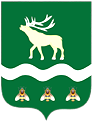 Российская Федерация Приморский крайДУМА 
ЯКОВЛЕВСКОГО МУНИЦИПАЛЬНОГО РАЙОНАРЕШЕНИЕ31 января 2023 года                     с. Яковлевка                               № 625О досрочном прекращении полномочий депутата, председателя Думы Яковлевского муниципального района шестого созыва Базыль Нелли ВладимировныВ связи со смертью депутата, председателя Думы Яковлевского муниципального района шестого созыва Базыль Нелли Владимировны, в соответствии с пунктом 1 части 10 статьи 40 Федерального закона от 6 октября 2003 года № 131-ФЗ «Об общих принципах организации местного самоуправления в Российской Федерации», пунктом 1 части 2 статьи 32 Устава Яковлевского муниципального района Дума районаРЕШИЛА:1. Считать досрочно прекращенными 21 января 2023 года полномочия депутата, председателя Думы Яковлевского муниципального района шестого созыва Базыль Нелли Владимировны, избранной по одномандатному  избирательному округу № 5, в связи со смертью.2. Настоящее решение вступает в силу со дня его принятия.И.о. председателя Думы Яковлевскогомуниципального района                                                        А.В. Бирун  